П О С Т А Н О В Л Е Н И Е	В соответствии с Решением Городской Думы Петропавловск-Камчатского городского округа от 31.10.2013 № 145-нд «О наградах и почетных званиях Петропавловск-Камчатского городского округа»,     Постановлением Главы Петропавловск-Камчатского городского округа от 31.10.2013 № 165 «О представительских расходах и расходах, связанных с приобретением подарочной и сувенирной продукции в Городской Думе Петропавловск-Камчатского городского округа»,       ПОСТАНОВЛЯЮ:за многолетний плодотворный труд, высокий уровень профессионализма, значительные успехи в совершенствовании воспитательного процесса детей дошкольного возраста, большой вклад в формирование нравственных основ детей и высокую степень социальной ответственности объявить Благодарность Главы Петропавловск-Камчатского городского округа (в рамке) Фоминой Марине Павловне, заведующей муниципальным автономным дошкольным образовательным учреждением «Детский сад № 43 – Центр развития ребенка» Петропавловск-камчатского городского округа.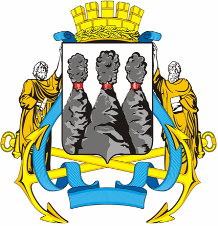 ГЛАВАПЕТРОПАВЛОВСК-КАМЧАТСКОГОГОРОДСКОГО ОКРУГА« 10 » декабря 2014 г. № 164Об объявлении Благодарности Главы Петропавловск-Камчатского городского округа Фоминой М.П.Заместитель председателяГородской ДумыПетропавловск-Камчатскогогородского округа,председатель Комитетапо социальной политикеС.И. Смирнов